 «Дед Мороз в гостях у Светофора»Цель: уточнить и закрепить знания детей по ПДД.
     Задачи:     Образовательные задачи:     - Уточнять знания дошкольников о понятиях «улица», «тротуар», «проезжая часть», машины движутся по проезжей части, пешеходы по тротуару.     - Закреплять знания дошкольником о «Пешеходном переходе»; сигналов светофора.     - Помочь запомнить значение дорожных знаков «Жилая зона», «Дорожные работы» - с помощью стихов.     Развивающие задачи:     - Закреплять знания детей о функциях светофора: регулирует движение транспорта и пешеходов с помощью сигналов;     - Систематизировать знания о правилах перехода через проезжую часть: переходим дорогу через пешеходный переход, после того как остановятся машины.     - Продолжать учить соблюдать правила дорожного движения на улице; учить самостоятельности при объяснении правил поведения на улице, отвечать правильно; соблюдать правила игры.     Воспитательные задачи:    - Развивать эмоциональную и личностную сферу дошкольников: чувство взаимопомощи, поддержки;    - Продолжать воспитывать культуру поведения на улице, воспитывать отзывчивость и желание помочь другу в сложных ситуациях.     Материалы и оборудование:     - Манекен - автоинспектор .     - Дорожные знаки: (жилая зона, пешеходный переход, дорожные работы, светофор).     - 3 корзинки, набор маленьких мячей: красного, жёлтого и зелёного цвета, 2 обруча, жезл, машинки, сигналы светофора.
     Предварительная работа: 
     Беседы, изучение стихов и песен, игр, рассматривание картин, разрешение различных ситуаций.      Роли: взрослые - Дед Мороз, воспитатель. Ход развлечения:
    Воспитатель: Здравствуйте, дети! Я хочу вас пригласить в одно интересное место. Но туда можно только доехать.       (Проговаривает слова и предлагает детям повторить за ней).     - На двух колёсах я качу (дети идут друг за другом до музыкального зала). Двумя педалями верчу (идут, высоко поднимая колени). За руль держусь, гляжу вперёд (руки перед собой, держат «руль»). Я знаю скоро поворот (доходят до музыкального зала).    Воспитатель:   Ну вот мы и добрались.     (Дети под музыку «Приключение Зебрёнка» заходят в зал).     Вам часто приходится переходить большую дорогу, идете в магазин, в детский сад и т.д. Чтобы переходить улицу, надо знать правила дорожного движения. А зачем нужно знать правила?     1 ребёнок: На дороге – множество правил, кто где едет, куда как идти. Их придумали, чтобы аварий не случилось с тобою в пути.     2 ребёнок: Делаем ребятам предостережения: Выучите срочно правила движения! Чтоб не волновались каждый день родители, чтоб спокойны были за рулем водители!      Воспитатель: (на мультимедиа появляются фотографии автоинспекторов) Автоинспектора - мужественные люди, они несут службу и в жару, и в холод. Они проверяют исправность машин, следят за соблюдением правил дорожного движения, первыми приходят на помощь пострадавшим в автомобильных авариях.       Воспитатель: Кто может рассказать, как правильно переходить дорогу?     1 ребёнок: Там где шумный перекресток, где машин не сосчитать, перейти не так уж просто, если правила не знать.     2 ребёнок: Есть сигналы светофора, подчиняйся им без спора, красный свет нам говорит: «Стой опасно, путь закрыт!»     3 ребёнок: Желтый свет – предупреждение, жди сигнала для движения.     4 ребёнок:Зеленый свет открыл дорогу, переходить ребята могут.     5 ребёнок: Там где днем трамваи звенят со всех сторон, Нельзя ходить зевая. Нельзя считать ворон! Шагая осторожно, за улицей следи, И только там где можно её переходи.     6 ребёнок: На улице будьте внимательны, дети, Твердо запомните правила эти. Правила эти помни всегда, чтоб не случилось с тобою беда.      Воспитатель:  Молодцы! А сейчас поиграем в игру.Подвижная игра «Светофор» (средняя группа)«Зелёный цвет» - дети бегут друг за другом.«Жёлтый цвет» - все идут шагом. «Красный цвет» - движений нет, все стоят.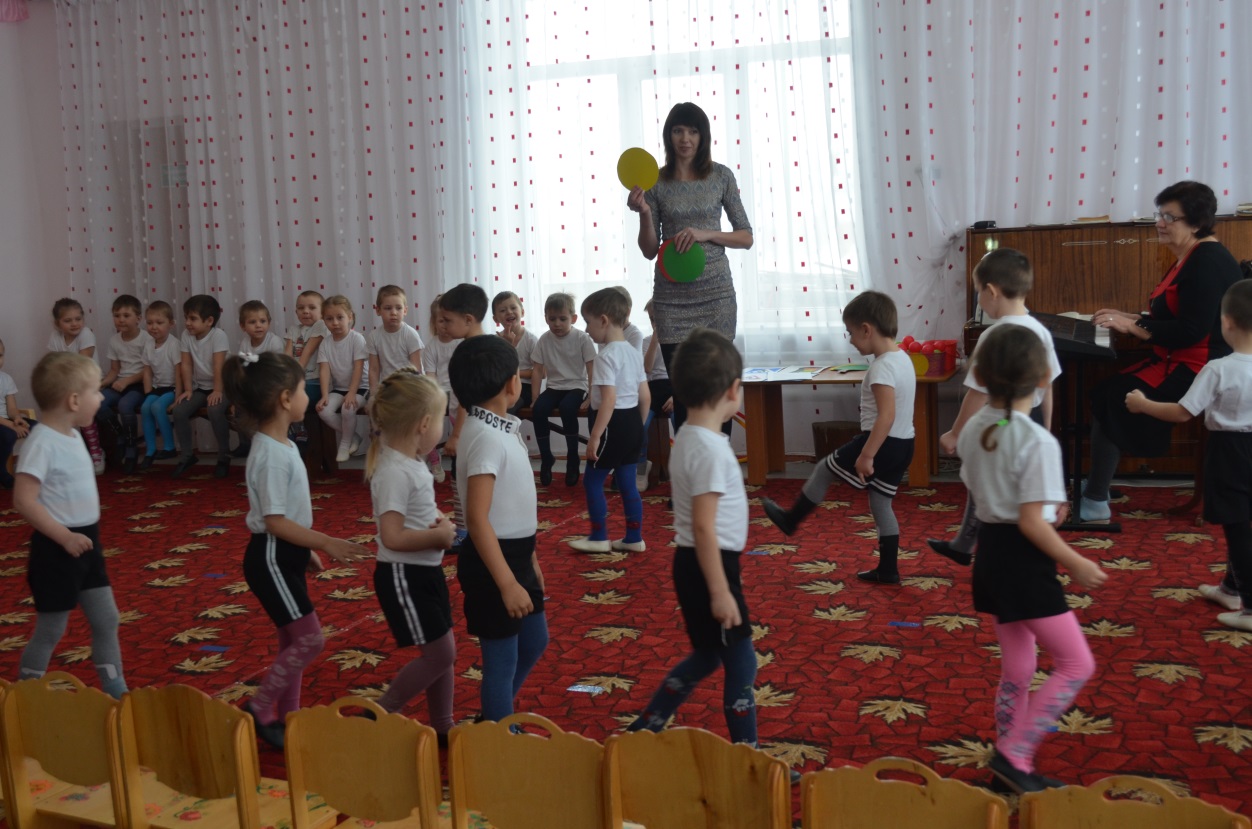 (Звучит новогодняя музыка и появляется Дед Мороз)     Дед Мороз: (ходит как будто заблудился, не знает куда идти.) Здравствуйте. А куда я попал? Вроде бы знакомое место.     Воспитатель: Здравствуй, Дед Мороз! Ты у нас зимой на празднике был!    Дед Мороз: Я заблудился, я пропал! Катался на своих санях, разведывал свои северные владения, а попал к вам. Попав в большой и шумный город, я растерялся и пропал. Кругом машины и такси, То вдруг автобус на пути. Признаться честно я не знаю, где дорогу перейти. Ребята, вы мне помогите. И если можно расскажите. Дорогу как переходить, чтоб под такси не угодить.      Воспитатель: Ах, Дед мороз! Ты не знаешь правила дорожного движения! На севере нет дорог и нет машин!     Дед Мороз: мне нужно вернуться, а то я растаю…     Воспитатель: ладно, придумаем. А сейчас отдохни. У нас как раз сегодня развлечение по правилам дорожного движения, посмотри и запоминай некоторые правила дорожного движения. Наши дети уже знакомы с самыми главными правилами дорожного движения. Правила дорожного движения – это законы дороги. Если их не соблюдать, попадешь в аварию. Послушай как надо улицу перейти.     1 ребёнок: Где улицу надо тебе перейти – о правиле помни простом: с вниманием налево сперва посмотри, направо взгляни потом.    2 ребёнок: Чтобы на другую сторону нам перейти, должен сначала автобус отойти. Улицу переходить все имеют право, только влево посмотри, а потом направо.     3 ребёнок: По городу, по улице, не ходят просто так. Когда не знаешь правила легко попасть впросак. Все время будь внимательным. И помни на перед свои имеют правила шофер и пешеход.    Воспитатель: А ещё имеются дорожные знаки, которые стоят около дороги, и подсказывают, напоминают о правилах дорожного движения, послушай и смотри. Много есть различных знаков. Эти знаки нужно знать, чтоб правил на дороге никогда не нарушать.     1 ребёнок: «Пешеходный переход» По полоскам черно- белым человек шагает смело Знает: там где он идет, Пешеходный переход.    2 ребёнок: «Дорожные работы» Здесь дорожные работы- ни проехать. ни пройти, Это место пешеходу лучше просто обойти.    3 ребёнок: «Жилая зона» Детвора, дома, газоны игры, смех, кругом народ. Тут же знак «Жилая зона» здесь хозяин-пешеход. А водитель, будь, смотри, аккуратней раза в три.    4-й ребёнок: Три глаза моргают. Три глаза мигают. Улицу нам перейти помогают. Это поможет тебе светофор: красный - стой, жёлтый -приготовился, зелёный - Дед Мороз иди и счастливого пути.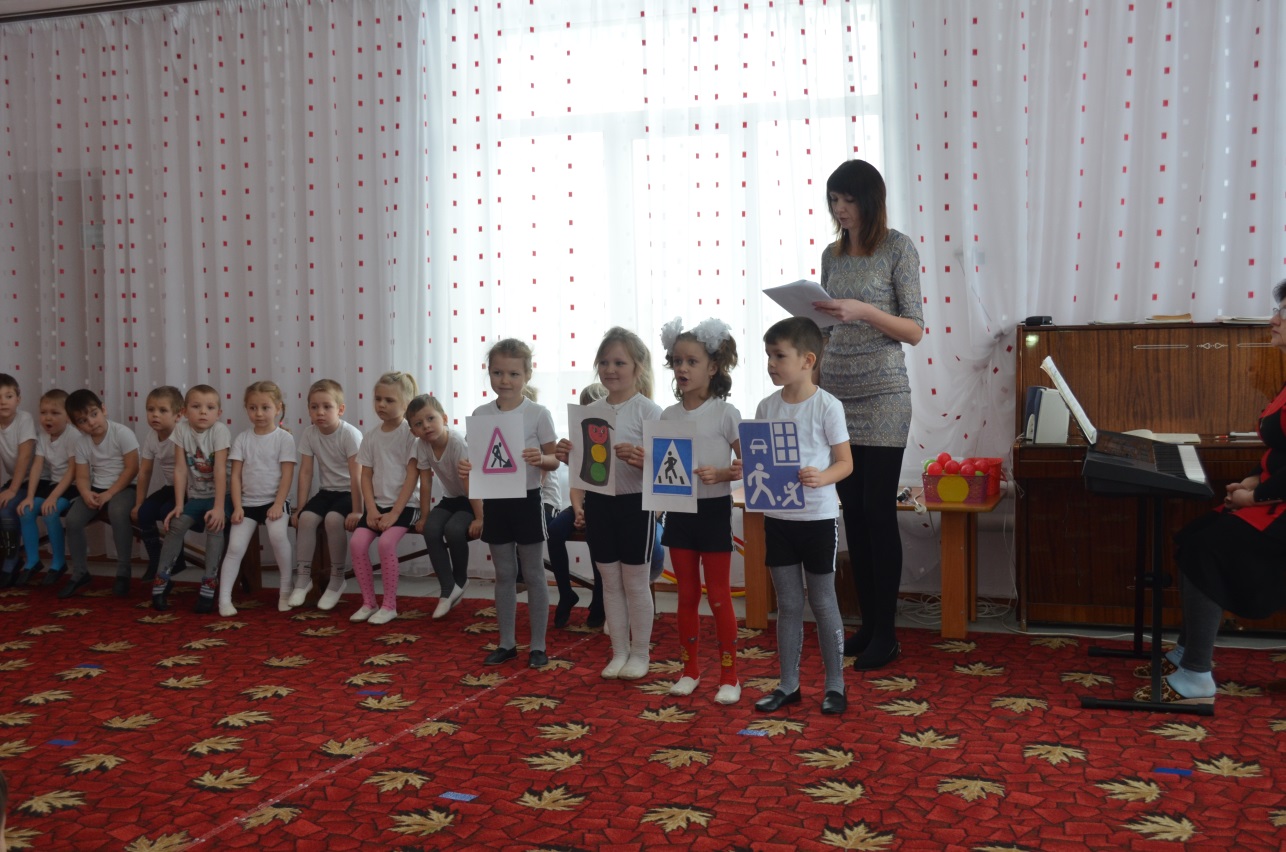     Дед Мороз: Ой, какие вы молодцы! Я всё понял!     Воспитатель: ребята давайте поиграем. «Мяч в корзину» (младшая группа)       В 2-3 шагах от игроков ставят три корзинки: красного, желтого, зеленого цветов. По сигналу ведущего нужно собрать мячики: красные в красную корзину, желтые – в желтую, зеленые – в зеленую. 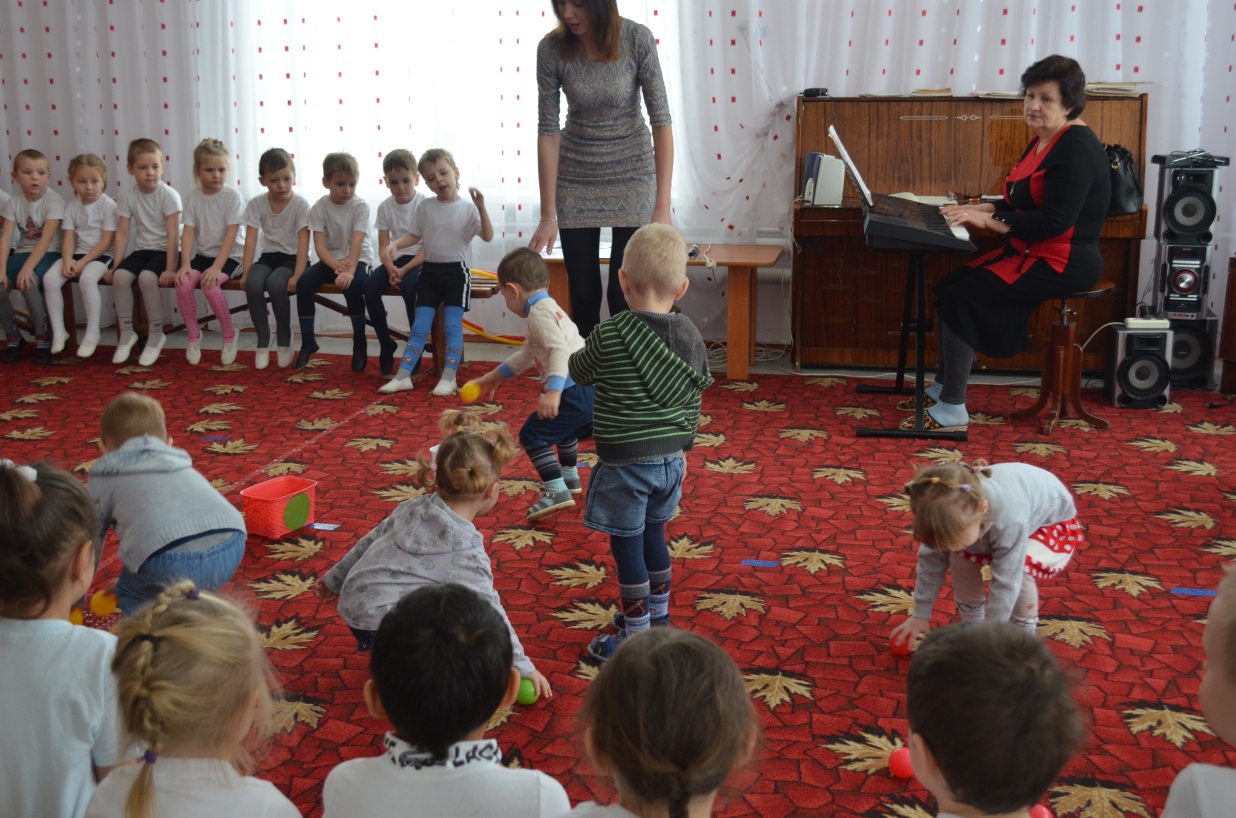  Игра «Веселый трамвайчик»Мы веселые трамвайчики,Мы не прыгаем как зайчики,Мы по рельсам ездим дружно.Эй, садись к нам, кому нужно!Дети делятся на две команды. Одна команда - трамвайчики. Водитель трамвая держит в руках обруч. Вторая команда - пассажиры, они занимают свои места на остановке. Каждый трамвай может перевезти только одного пассажира, который занимает свой место в обруче. Конечная остановка на противоположной стороне зала.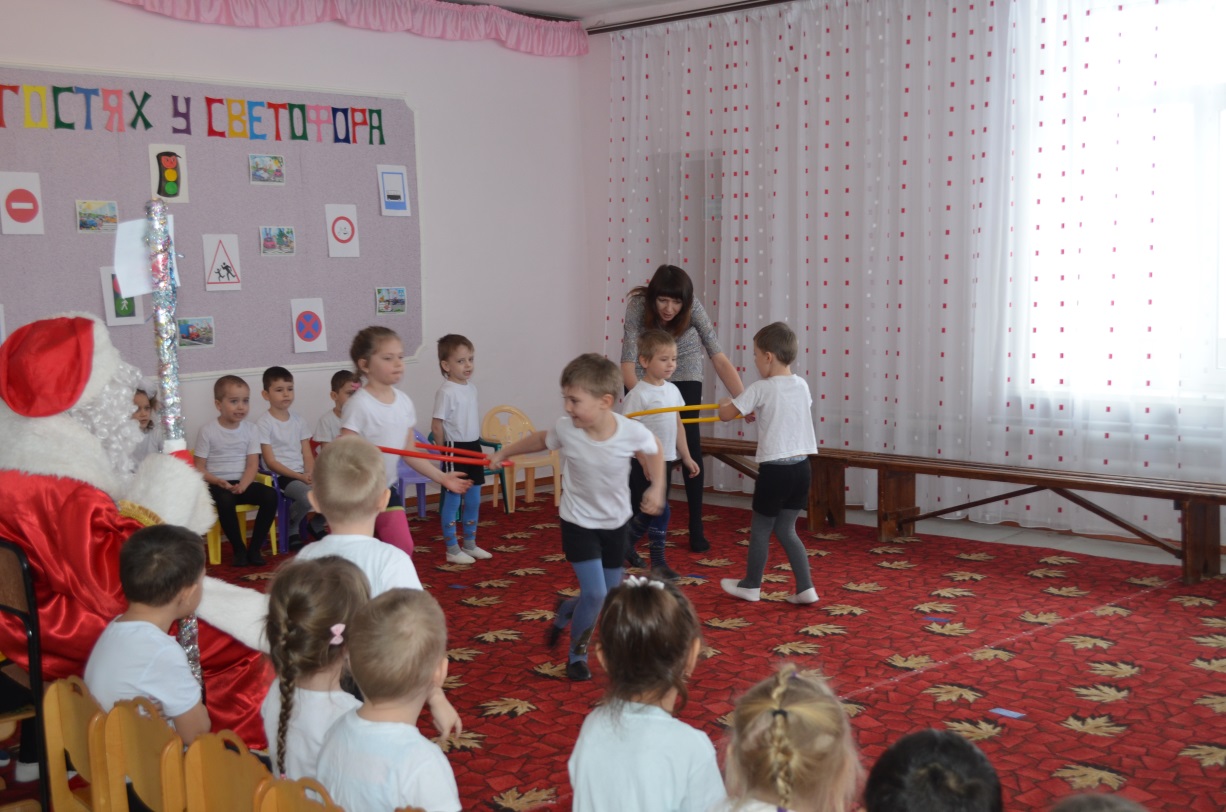 «ПЕРЕДАЙ ЖЕЗЛ»Играющие выстраиваются в круг. Жезл регулировщика передаётся игроку слева. Обязательное условие: принимать жезл правой рукой, переложить в левую и передать другому участнику. Передача идёт под музыку. Как только музыка прерывается, тот, у кого оказывается жезл, поднимает его вверх и называет любое правило дорожного движения.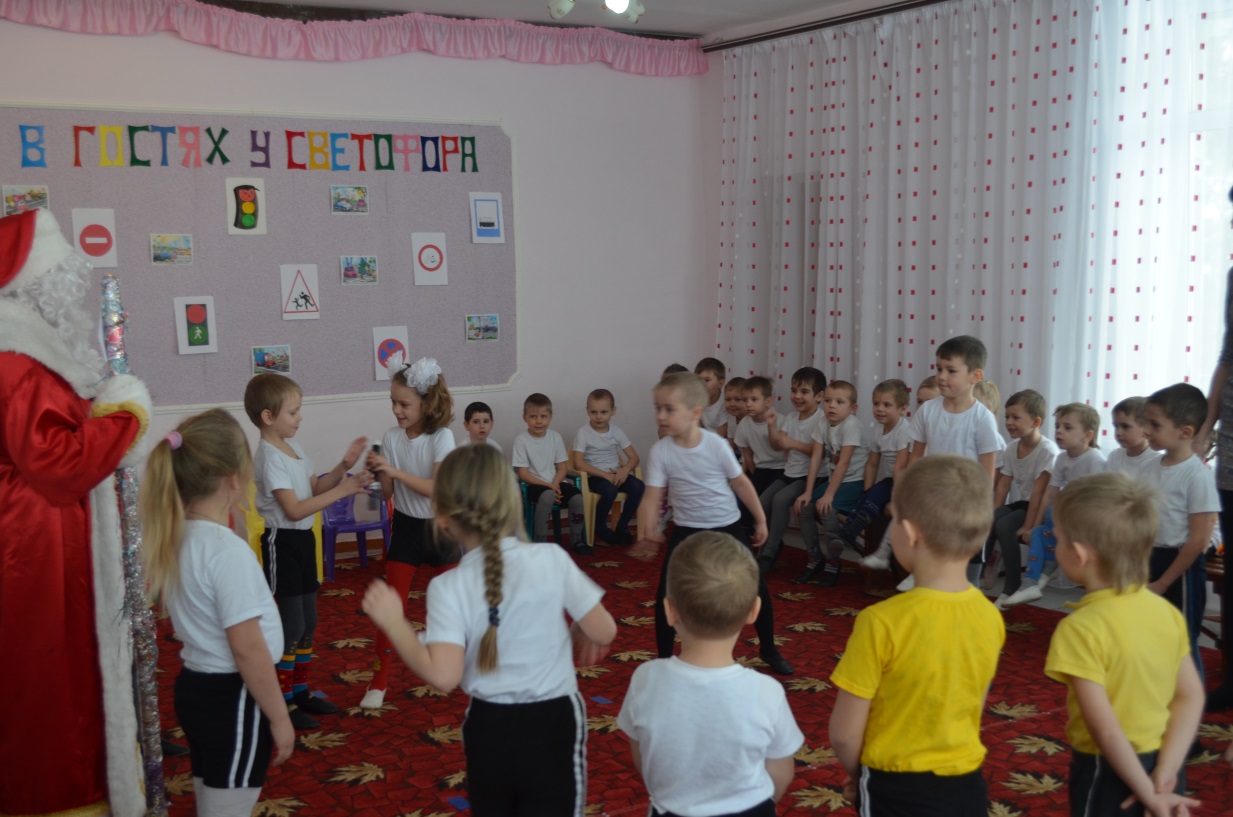   Воспитатель: Уважаемый Дедушка Мороз послушай, пожалуйста, частушки о правилах дорожного движения, в исполнении наших ребят.1 ребёнок.Мы частушки пропоёмВсем для настроения.И, конечно, повторимПравила движения.2 ребёнок.Мчат машины по дорогам –Перейти опасно.На дороге ищи «зебру»:Переход здесь – ясно!3 ребёнок.Твой весёлый, звонкий мячМожет быстро мчаться вскачь.Не играйте у дороги,Берегите мяч и ноги!4 ребёнок.Мы частушки вам пропелиПо правилам движения.Помнить все мы их должны,Все без исключения.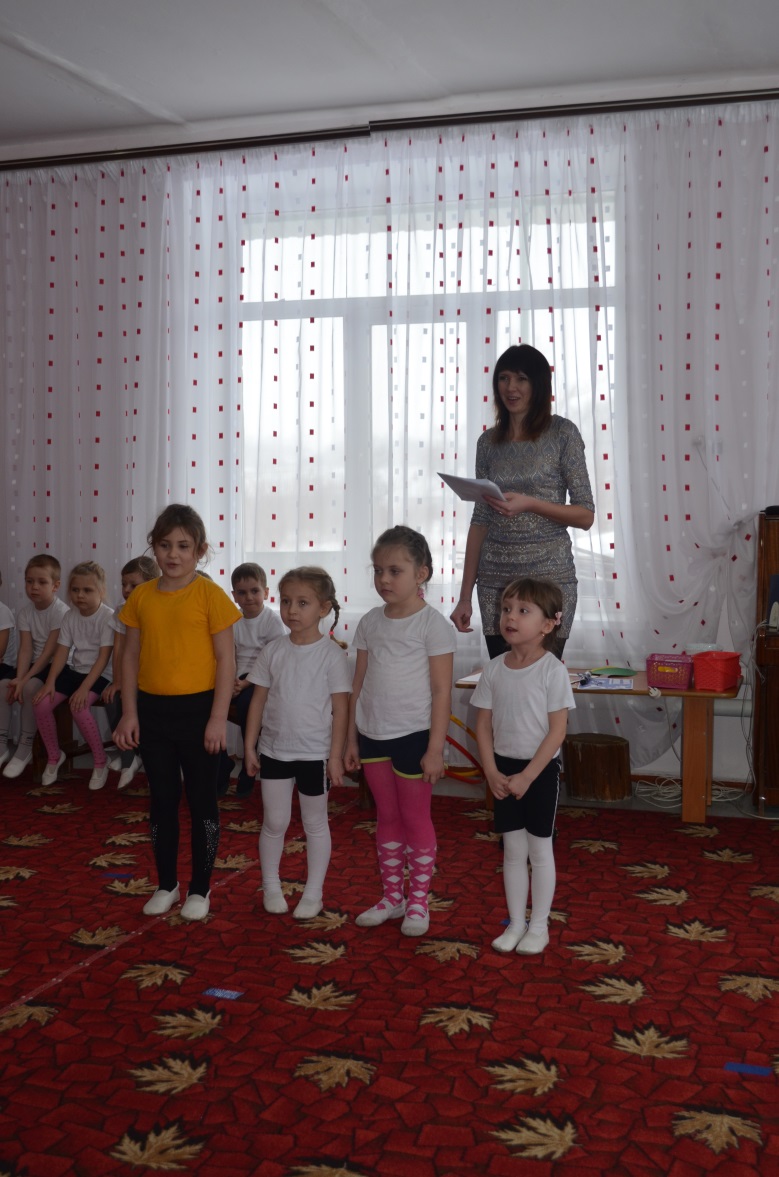  Дед Мороз: Спасибо вам, ребята, теперь я знаю всё о правилах дорожного движения! За то, что вы мне помогли, я хочу вас угостить конфетами.Вот и пришло время мне уезжать в свои северные владения. До свидания, ребята!      Воспитатель: Сегодня дети вы много нового узнали и закрепили свои знания о правилах дорожного движения. Знать их должен каждый человек и дети, и взрослый. Никто не должен их нарушать. Вы тоже не нарушайте их, тогда несчастных случаев на дорогах не будет, и вы вырастите здоровыми, умными и счастливыми. И ваши родители будут рады.